Publicado en Madrid el 25/07/2017 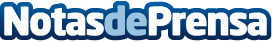 Marcelino F. Mallo presentará su nueva novela en la Feria del Libro de A CoruñaEl escritor gallego Marcelino Fernández Mallo hablará sobre ‘El émulo de Reginald Perrin’, su nueva y segunda novela en castellano, en la Feria del Libro de A Coruña el día 2 de agosto. La historia describe el ascenso y caída de Camilo, un hombre aparentemente invulnerable a través del cual el autor trata los múltiples temas que rodean al poderDatos de contacto:Editorial Falsaria664563753Nota de prensa publicada en: https://www.notasdeprensa.es/marcelino-f-mallo-presentara-su-nueva-novela Categorias: Artes Visuales Literatura Galicia Eventos http://www.notasdeprensa.es